ПЛАН И РАСПОРЕД ПРЕДАВАЊАП1, П2, ...., П15 – Предавање прво, Предавање друго, ..., Предавање петнаесто, Ч - ЧасоваПЛАН И РАСПОРЕД ВЈЕЖБИВ1, В2, ...., В15 – Вјежба прва, Вјежба друга, ..., Вјежба петнаеста, ТВ – Теоријска вјежба, ПВ – Практична вјежба, Ч - ЧасоваПРЕДМЕТНИ НАСТАВНИК:	     проф. Др Горан Бошковић 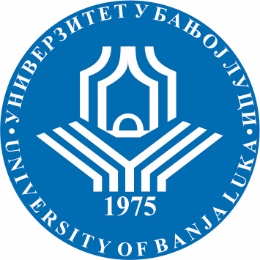 УНИВЕРЗИТЕТ У БАЊОЈ ЛУЦИФАКУЛТЕТ БЕЗБЈЕДНОСНИХ НАУКАБезбједност и криминалистика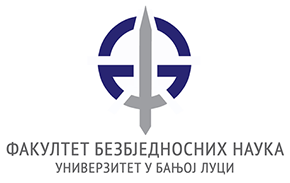 Школска годинаПредметШифра предметаСтудијски програмЦиклус студијаГодина студијаСеместарБрој студенатаБрој група за вјежбе2018/2019.Криминалистичко-обавјештајне анализе Безбјeдност и криминалистикаПрви IVVII51СедмицаПредавањеТематска јединицаДанДатумВријемеМјесто одржавањаЧНаставникIП1Криминалистичко-обавештајна аналитикауторак9.10.2018.11,15-14,00КК13 Проф. др Горан БошковићIIП2Криминалистичко-обавештајни циклусуторак16.10.2018.11,15-14,00КК13 Проф. др Горан БошковићIIIП3Модели криминалистичко-обавештјаног радауторак23.10.2018.11,15-14,00КК13 Проф. др Горан БошковићIVП4Криминалистичко-обавештајни системуторак24.10.2018.11,15-14,00КК13 Проф. др Горан БошковићVП5Евалуција података у криминалистичко-обавештајном радууторак31.10.2018.11,15-14,00КК13 Проф. др Горан БошковићVIП6Извори података у криминалистичко-аналитичком радууторак7.11.2018.11,15-14,00КК13 Проф. др Горан БошковићVIIП7Продукти криминалистичко-аналитичког радауторак14.11.2018.11,15-14,00КК13 Проф. др Горан БошковићVIIIП8Верификација резултата криминалистичко-аналитичке делатностиуторак21.11.2018.11,15-14,00КК13 Проф. др Горан БошковићIXП9Графички методи за приказ обавештајних податакауторак28.11.2018.11,15-14,00КК13 Проф. др Горан БошковићXП10Дијаграми везауторак5.12.2018.11,15-14,00КК13 Проф. др Горан БошковићXIП11Дијаграм токауторак12.12.2018.11,15-14,00КК13 Проф. др Горан БошковићXIIП12Дијаграми који приказују хронологију догађајауторак19.12.2018.11,15-14,00КК13 Проф. др Горан БошковићXIIIП13Дијаграми финасијских трансакацијауторак26.12.2018.11,15-14,00КК13 Проф. др Горан БошковићXIVП14Профили објеката криминалистичко-аналитичког истаживањауторак9.1.2019.11,15-14,00КК13 Проф. др Горан БошковићXVП15Сценарији у криминалситичко-аналитичком радууторак16.1.2019.11,15-14,00КК13 Проф. др Горан БошковићСедмицаВјежбаТип вјежбеТематска јединицаДанДатумВријемеМјесто одржавањаЧСарадникIВ1ТВУводне вјежбечетвртак12. 10. 2018. 08,15-11,00КК12Виши асс.  мр Предраг ПоповићIIВ2ТВМетоде криминалистичко-обавјештајне аналитикечетвртак19. 10. 2018.08,15-11,00КК12Виши асс.  мр Предраг ПоповићIIIВ3ТВОбавјештајна дјелатност као једна од основа криминалистичко-обавјештајне аналитикечетвртак23. 10. 2018.08,15-11,00КК12Виши асс.  мр Предраг ПоповићIVВ4ТВКриминалистичко-обавјештајна аналитика као процес оријентисан према објекту криминалистичке обрадечетвртак26. 10. 2018.08,15-11,00КК12Виши асс.  мр Предраг ПоповићVВ5ТВОбјекат криминалистичке обраде као комплексан системчетвртак02. 11. 2018.08,15-11,00КК12Виши асс.  мр Предраг ПоповићVIВ6ТВОбјекат криминалистичке обраде као моделчетвртак09. 11. 2018.08,15-11,00КК12Виши асс.  мр Предраг ПоповићVIIВ7ПВКолоквијум 1четвртак16. 11. 2018.08,15-11,00КК12Виши асс.  мр Предраг ПоповићVIIIВ8ТВПроцес стварања модела криминалистичке обрадечетвртак23. 11. 2018.08,15-11,00КК12Виши асс.  мр Предраг ПоповићIXВ9ПВЕвалуација података у криминалистичко-аналитичком радучетвртак30. 11. 2018.08,15-11,00КК12Виши асс.  мр Предраг ПоповићXВ10ТВПримјена организационе анализе у криминалистичко-обавјештајној аналитицичетвртак07. 12. 2018.08,15-11,00КК12Виши асс.  мр Предраг ПоповићXIВ11ТВАнализа структуре криминалне организацијечетвртак14. 12. 2018.08,15-11,00КК12Виши асс.  мр Предраг ПоповићXIIВ12ПВДијаграм веза у криминалистичко-обавјештајној аналитицичетвртак21. 12. 2018.08,15-11,00КК12Виши асс.  мр Предраг ПоповићXIIIВ13ПВАнализа телефонских листачетвртак28. 12. 2018.08,15-11,00КК12Виши асс.  мр Предраг ПоповићXIVВ14ПВКолоквијум 2четвртак04. 01. 2019.08,15-11,00КК12Виши асс.  мр Предраг ПоповићXVВ15ТВДијаграми који приказују хронологију догађајачетвртак11. 01. 2019.08,15-11,00КК12Виши асс.  мр Предраг Поповић